How Can Parents Get Involved in Their Child’s Education?Your involvement is an integral part of your child’s education! By taking an active role in our school, parents show their children that they are valued and that education is important. Below you will find a variety of ways that you can be involved in the education of your child:Read to and with your child dailyAttend open houses, PTO meetings and parent involvement activitiesAttend parent/teacher conferencesJoin the school PTO and be an actively involved memberVolunteer in your child’s classroomCommunicate regularly with your child’s teacherTitle I Parent Brochure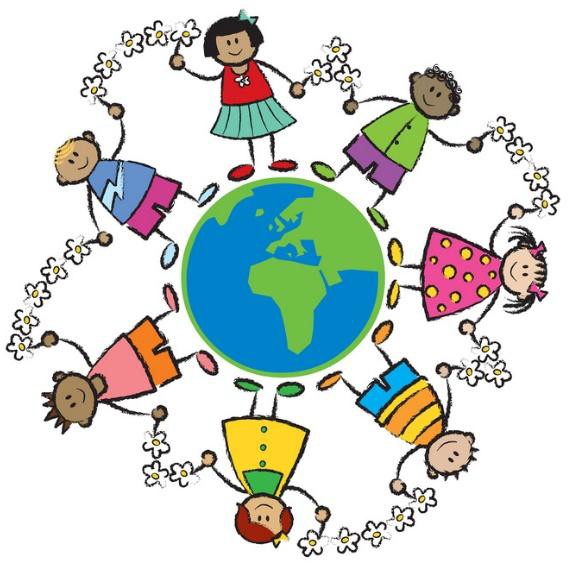 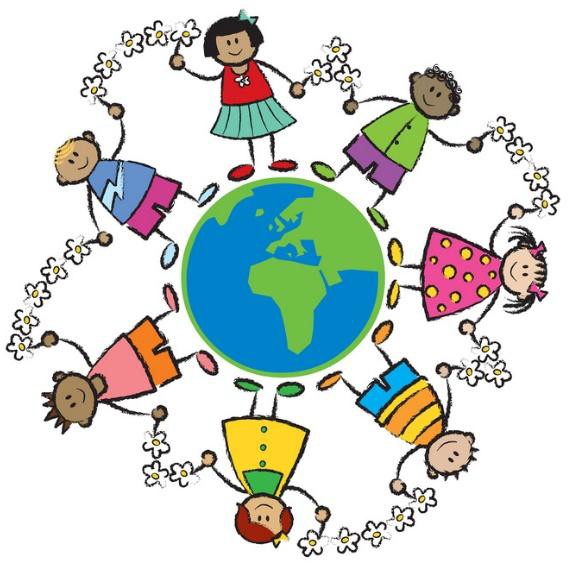 What is Title I?Title I is one of the nation’s largest federal programs through which school districts receive federal funding to provide supplemental instruction for students based upon academic need. The goal is to increase performance and academic achievement in the areas of language arts and/or mathematics.Schools are identified as Title 1 based on the economic level of the families who attend. KH & Title IFunding is used to benefit ALL students inthe school.KH uses Title 1 funds to purchasetechnology, academic resources, host parent meetings and activities, staff salaries, and provide collaborative planning and professional development for teachers.Purpose of Title I:Help every child receive a high quality educationBuild capacity for parent involvementProvide professional development for building staffSchool Parent CompactParents will be asked to review the compact. The compact is an agreement between the parents, student, and school to help ensure each child’s academic success. This acknowledges a shared commitment that all involved are going to work together to improve learning. This compact is required by the Federal Title I guidelines.